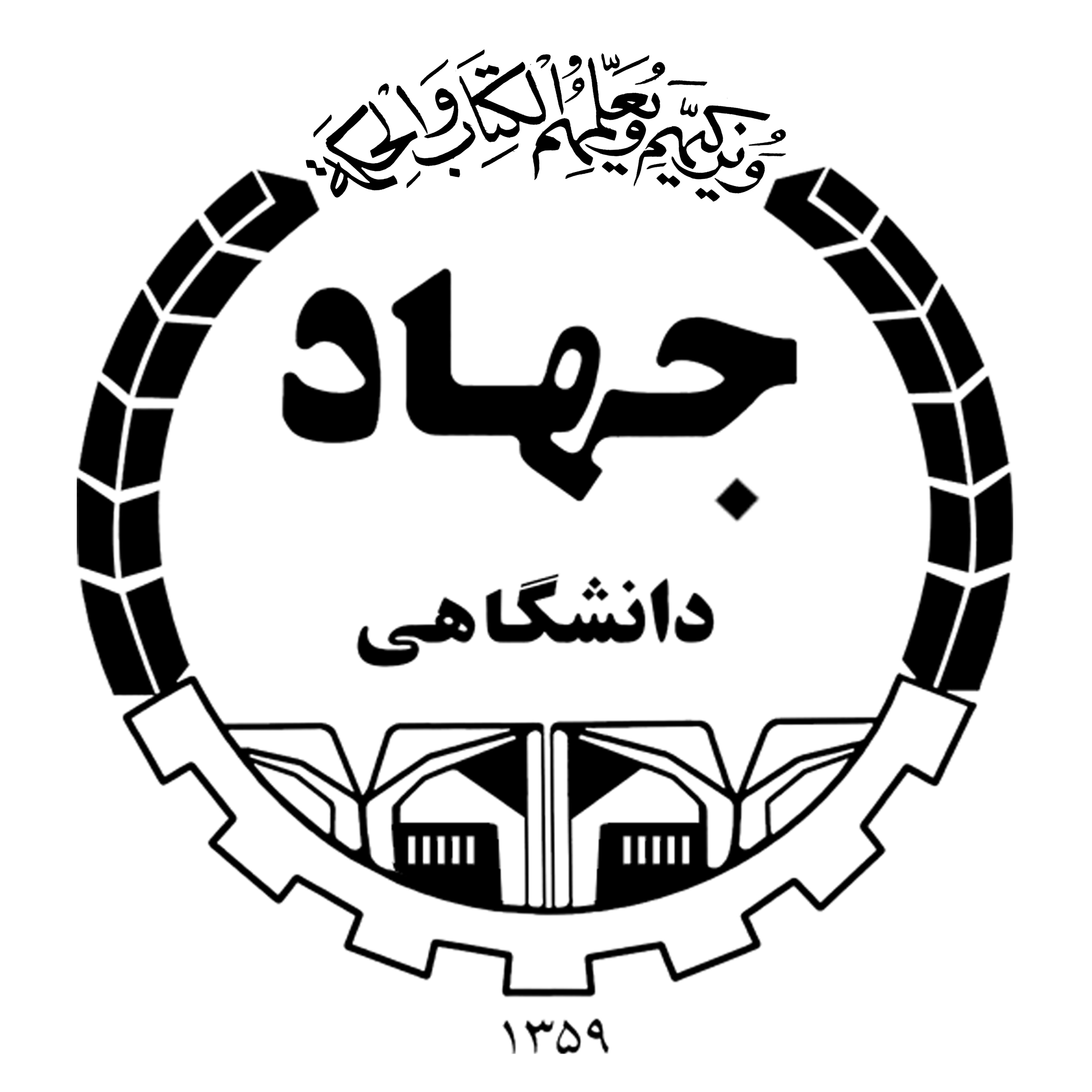  فرم گزارش عملكرد مركز خدمات تخصصي  در سال ....دفتر برنامه ريزي و توسعهگزارش عملكرد مركز خدمات تخصصيعنوان و مشخصات كلي مركز:نيروي انساني موجود  : (احکام کارگزینی افراد  ضمیمه گردد )اعضاي هيات مديره جلسات برگزار شده هيات مديره مركز :فعاليت‌ها، طرح‌ها و خدمات در دست اقدام  : ( مستندات ضميمه گردد  )فعاليت‌ها، طرح‌ها و خدمات خاتمه يافته  : ( مستندات ضميمه گردد  )مشخصات كمي و كيفي فضاي مركز خدمات تخصصي : اختراعات ثبت شده در سال ارزيابي توسط مركز:مستندات : رونوشت گواهی ثبت و ارزشيابي اختراعدوره هاي آموزشي  برگزار شده توسط مركز : شركت در نمايشگاه و همايش ها :فروش دانش فني و محصول  در سال ارزيابي مركز :رتبه ها و جوايز اخذ شده در جشنواره هاي داخلي و خارجي :عملكرد مالي مركز طي سه سال اخير : ( ارقام به ميليون ريال )	درآمد عملياتي ، درآمد ناشي از فعاليتهاي مركز و ارائة خدمات است كه بايد به تفكيك نوع فعاليت و خدمات ارائه شده ، بيان گردد .درآمد غير عملياتي ، آن‌دسته از درآمدها كه منتج از فعاليتهاي مستقيم و اصلي مركز نمي‌باشد( به تفكيك بيان گردد ؛ مثل حمايتها ، فروش اموال و ... ).هزينه‌هاي عملياتي ، شامل كلية هزينه‌هاي پرسنلي ، تجهيزاتي و غيره كه مرتبط با اجراء فعاليتها ، ارائة خدمات و انجام پروژه‌ها مي‌باشد .هزينه‌هاي غير عملياتي ، هزينه‌هائي كه ارتباط مستقيم با اجراء طرح ندارد و عمدتا جنبة پشتيباني دارد ؛  مثل هزينة پرسنل ستادي و .... .برنامة سه‌سالة آتي  مركز : شامل كليه فعاليت هاي عملياتي قابل ارزيابي با ذكر زمان آغاز وپايان وميزان هزينه مورد نياز و نحوه تامين آن در حوزه هاي مختلف؛ نيروي انساني ، تجهيزات وامكانات ، فضا و...عنوان مرکزتاریخ تصویبوضعیت (اصولی / قطعی)زمینه فعالیتعناوین خدمات ارائه شدهرديفنام و نام خانوادگيمقطع تحصيليرشتة تحصيليسمتنوع استخدامنوع استخدامنوع استخدامتاريخ شروع همكاري با مركزرستة استخدامينحوة همکارينحوة همکاريرديفنام و نام خانوادگيمقطع تحصيليرشتة تحصيليسمترسميپيمانيقرارداديتاريخ شروع همكاري با مركزرستة استخداميتمام وقتنيمه وقت123نام و نام خانوادگيمقطع تحصيليرشته تحصيليسمتتاريخ صدور حكممنطبق بر كدام بند اساسنامهتعداد جلساتافراد حاضرافراد غایبتاریخ جلسهرديفعنوان فعاليت / خدماتكارفرمامدت اجراء طرحمدت اجراء طرحمجری و همكاران طرحمبلغ اعتبار ( ميليون ريال )رديفعنوان فعاليت / خدماتكارفرماشروعخاتمهمجری و همكاران طرحمبلغ اعتبار ( ميليون ريال )12رديفعنوان فعاليت / خدماتكارفرمامدت اجراء طرحمدت اجراء طرحمدير و همكاران طرحمبلغ اعتبار ( ميليون ريال )رديفعنوان فعاليت / خدماتكارفرماشروعخاتمهمدير و همكاران طرحمبلغ اعتبار ( ميليون ريال )12فضاي در اختيار مركزفضاي در اختيار مركزچگونگي تخصيص فضاي مركز (متر مربع)چگونگي تخصيص فضاي مركز (متر مربع)چگونگي تخصيص فضاي مركز (متر مربع)كلزير بنا (متر مربع)فضاي آزمايشگاهيفضاي كارگاهيسایر فضاها (سالن جلسه،‌محل آموزش و...)ساختمان زمين جمععنوان اختراعشماره ثبتنام مخترعگواهينامه ارزشيابي اختراع دارد يا ندارد؟عنوان دورهمدرستاريخ برگزاريتعداد و نفر ساعت شركت كننده در دورهعنوان نمايشگاه / همايشكارفرما / مجريمحل برگزاريتاريخ برگزاريعنوان دانش فني / محصولفروش  در بازارهاي داخليفروش  در بازارهاي داخليصادراتصادراتعنوان دانش فني / محصولنام شركت  طرف قراردادمبلغ (ميليون ريال)كشور مقصدمبلغ (دلار)جشنوارهتاريخعنوان فعاليت / طرح ...سالنوعسالنوعسال اولسال دومسال سومدرآمد عملياتي *حاصل از خدماتدرآمد عملياتي *حاصل از فروش محصولدرآمد عملياتي *حاصل از فروش دانش فنیدرآمد عملياتي *حاصل از سرمایهگذاری ؟؟؟/درآمد عملياتي *حاصل از مشاوره تخصصیدرآمد غير عملياتي*هزينه‌هاي عملياتي*1 - پرسنليهزينه‌هاي عملياتي*2 - مصرفيهزينه‌هاي عملياتي*3 – ساير مواردهزينه‌هاي غيرعملياتي*سرمايه‌گذاري1 – نيروي انسانيسرمايه‌گذاري2 - فضاسرمايه‌گذاري3 - تجهيزاتسرمايه‌گذاري4 – ساير ( ذكر شود) مانده ( كل درآمد‌، منهاي هزينه‌ها و سرمايه‌گذاري)